IMPLEMENTASI METODE DEMONSTRASI DALAM MENINGKATKAN KWALITAS MATERI FIQIH DI MTsN TUNGGANGRI KALIDAWIR TULUNGAGUNGSKRIPSI 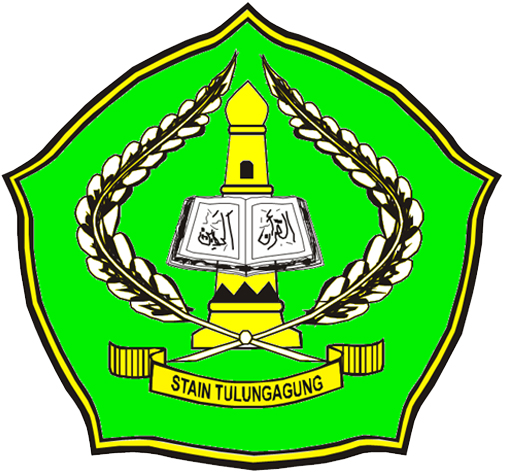 Disusun Oleh : DAIN WAHIDNIM : 3211083048PROGRAM STUDI PENDIDIKAN AGAMA ISLAM JURUSAN TARBIYAH SEKOLAH TINGGI AGAMA ISLAM NEGERI (STAIN) TULUNGAGUNG JUNI 2012IMPLEMENTASI METODE DEMONSTRASI DALAM MENINGKATKAN KWALITAS MATERI FIQIH DI MTsN TUNGGANGRI KALIDAWIR TULUNGAGUNGSKRIPSI Diajukan Kepada Sekolah Tinggi Agama Islam Negeri (STAIN) Tulungagung Untuk Memenuhi Salah Satu Persyaratan Dalam Menyelesaikan Program Sarjana Strata Satu Ilmu Tarbiyah Oleh :                                                DAIN WAHID                                           NIM : 3211083048  PROGRAM STUDI PENDIDIKAN AGAMA ISLAM JURUSAN TARBIYAH SEKOLAH TINGGI AGAMA ISLAM NEGERI (STAIN) TULUNGAGUNG JUNI 2012PERSETUJUAN PEMBIMBING 	Skripsi Denngan Judul “Implementasi Metode Demonstrasi dalam meningkatkan Kwalitas Materi Fiqih Di MTsN Tungangri Kalidawir Tulungagung” yang ditulis oleh Dain wahid ini telah diperiksa dan disetujui untuk diujikan.                                     Tulungagung,     Juni 2012                                               Pembimbing                                   Drs. H. Abdul Manaf, S.Ag                                   NIP: 19521211 198003 1004PENGESAHANSkripsi Dengan Judul “Implementasi Metode Demonstrasi dalam meningkatkan Kwalitas Materi Fiqih Di MTsN Tungangri Kalidawir Tulungagung” yang ditulis oleh Dain Wahid ini telah dipertahankan di depan Dewan Penguji Skripsi STAIN Tulungagung pada hari Rabu 27 juni 2012, dan dapat diterima sebagai salah satu persyaratan untuk menyelesaikan Program Sarjana Strata Satu Ilmu Tarbiyah.Dewan Penguji                          Ketua                                                           Sekretaris             Dr. Sulistyorni, M.Ag                                Drs. H. Abdul Manaf, S.Ag         NIP: 19651215 200312 2001                        NIP: 19521211 198003 1004  Penguji Utama                                                            Sokip, M.Pd.I.                                        NIP: 19710420 200003 1004    Tulungagung,    Juni 2012Mengesahkan STAIN TulungagungKetua                                                       Dr. Maftukhin, M.Ag.                                                 NIP: 19670717 200003 1002MOTTO                                Hai orang-orang beriman apabila dikatakan kepadamu: "Berlapang-lapanglah dalam majlis", Maka lapangkanlah niscaya Allah akan member kelapangan untukmu. dan apabila dikatakan: "Berdirilah kamu", Maka berdirilah, niscaya Allah akan meninggikan orang-orang yang beriman di antaramu dan orang-orang yang diberi ilmu pengetahuan beberap derajat. dan Allah Maha mengetahui apa yang kamu kerjakan.(Q.S. Al – Mujadilah : 11) PERSEMBAHANPuji syukur Alhamdulilah atas segala rahmad dan ridloNya skripsi ini dapat terselesaikan. Skripsi ini akan aku persembahkan kepada:Ayahandaku Abdul Ghofar dan Ibundaku Komariyah, yang telah mendidikku, menasehatiku, membiayaiku hingga terselesainya study ku, dan memberikan segalanya yang takkan pernah aku lupakan.Saudara-saudara kandungku yang selalu menasehatiku, member dukungan sampai seleainya study ku.Bapak dan ibu dosen yang telah banyak memberikan pelajaran dan pengetahuan yang berharga hingga sampai akhir perkuliahan.Sahabat-sahabatku di pondok COMBAD yang senantisa menemani dalam keseharian, membantu, dalam kesulitanku dan selalu memotivasiku dalam mengerjakan skripsi.Semua teman-teman PAI B yang selalu menemani suka duka dalam menjalani perkuliahan, membantu dalam memahami dalam mengerjakan tugas, dan memotivasiku dalam penyelesaian skripsi ini yang tak akan pernah ku lupakan. Almamaterku STAIN Tulungagung.Setiap insan yang sempat membaca skripsi ini.KATA PENGANTAR	Dengan memanjatkan puji syukur kehadirat Allah SWT, atas segala karunianya sehingga laporan penelitian ini dapat terselesaikan. Shalawat dan salam semoga senatiasa abadi tercurahkan kepada Nabi Muhammad SAW, keluarga, sahabat dan umatnya. 	Sehubungan dengan selesainya penulisan skripsi ini maka penulis mengucapkan terimakasih kepada:Bapak Dr. Maftukhin, M.Ag., selaku ketua STAIN Tulungagung yang telah memberikan izin kepada penulis untuk mengumpulkan data sebagai bahan penulisan laporan penelitian ini.Bapak Drs.H. Abdul Manab, S.Ag, selaku pembimbing dalam penyusunan skripsi ini, yang juga telah memberikan pengarahan dan koreksi sehingga peneliti dapat menyelesaikan skripsi ini sesuai waktu yang telah direncanakan.Bapak Drs. Kahfi Nurudduja selaku kepala Sekolah Madrasah Tsanawiyah Negeri Tunggangri Kalidawir Tulungagung yang telah berkenan memberikan izin penelitian. kepada penulis untuk mengumpulkan data sebagai bahan penulisan laporan penelitian ini.Bapak Ibu/Guru yang telah bersedia memberikan informasi kepada peneliti sebagai bahan penyusunan skripsi. Semua pihak yang telah membantu terselesainya penulisan laporan penelitian ini. Penulis menyadari sepenuhnya bahwa dalam skripsi ini terdapat banyak kekurangan dan kekhilafan, untuk itu penulis mengharapkan kritik dan saran yang membangun demi pengembangan dan perbaikan dari pembaca yang budiman untuk menyempurnakan skripsi ini. Dengan penuh harap semoga jasa kebaikan mereka diterima Allah dan tercatat sebagai ‘amal shalih. Terakhir penulis berharap semoga skripsi yang sederhana ini ada gunanya dan bermanfaat bagi para pembaca dan menjadi amal jariyah penulis bagi khazanah dunia pendidikan. 					        Tulungagung,   Juni 2012							Penulis 						       Dain Wahid.						   NIM. 3211083048DAFTAR ISIHALAMAN JUDUL 	  iHALAMAN PENGAJUAN	  iiHALAMAN PENGESAHAN 	  iiiHALAMAN PERSETUJUAN 	  ivMOTTO	  vHALAMAN PERSEMBAHAN	  viKATA PENGANTAR	  viiDAFTAR ISI .	  ixDAFTAR TABEL	  xiiiDAFTAR BAGAN	  xivDAFTAR LAMPIRAN	  xvABSTRAK .	  xviBAB I        : PENDAHULUANKonteks Masalah ………………………………………………….	  1Fokus Masalah	  8Tujuan Penelitian	  9Kegunaan hasil Penelitian	  9Penegasan Istilah	 10Sistematika Pembahasan 	 11BAB II      : LANDASAN  TEORITinjauan Tentang ImplementasiPerencanaan Pembelajaran	 14Pengorganisasian Pembelajaran	 15Pelaksanaan Pembelajaran	 17Pengendalian Pembelajaran.	 18 Tinjauan Tentang Metode demonstrasiPengertian Metode demonstrasi.	 19Tinjauan Penerapan metode Demonstrasi.	 21Keunggulan metode demonstrasi.	 23Kelemahan Metode Demonstrasi	 27Prinsip Dalam Menggunakan Metode Demonstrasi	 30Langkah-langkah Yang di Gunakan Dalam metode  demonstrasi	 41Tinjauan Tentang Kualitas MateriPengertian Kualitas Materi	 42Pedoman Memilih dan menyusun Bahan ajar	 43Prinsip-prinsip Pemilihan Bahan Ajar	 45Langkah-langkah Pemilihan bahan Ajar.	 46Tinjauan Tentang FiqihPengertian Fiqih	 48Tinjauan Tentang Mengurus jenazahMemandikan Mayat	 55Mengafani Mayat	 56Menyalatkan Mayat	 57Mengubur Mayat	 58BAB III     : METODE PENELITIANPola dan Jenis Penelitian	 60Lokasi Penelitian	 61Kehadiran Peneliti	 62Sumber Data	 62Tehnik dan Prosedur Pengumpulan data	 63Tehnik Analisis data	 67Pengecekan Keabsaan Data	 69BAB IV    : PAPARAN HASIL PENELITIANDeskripsi Singkat Keadaan Obyek Penelitian	 71Penyajian Data	 84Temuan Data	 99Pembahasan……………………………………………………….... 108BAB V        : PENUTUPKesimpulan	 118Saran	 120DAFTAR PUSTAKA LAMPIRAN-LAMPIRANDAFTAR TABELTABEL	Keadaan Pengajar MTsN Tunggangri kalidawir tulungagung……......... 76Keadaan Siswa MTsN Tunggangri Kalidawir Tulungagung……………. 78Keadaan bangunan MTsN Tunggangri Kalidawir Tulungagung……….. 80Kegiatan Ekstra Kulikuler MTsN Tunggangri Kalidawir Tulungagung..  82DAFTAR BAGANBAGANStruktur Organisasi MTsN Tunggangri …………………………………. 83DAFTAR LAMPIRANLampiran I 		 : Pedoman Interview/WawancaraLampiran II		 : Pedoman ObservasiLampiran III		 : Pedoman Dokumentasi Lampiran IV		 : Daftar Nama InformanLampiran V		 : Foto wawancara dan Keadaan Obyek Penelitian Lampiran VI		 : Surat-surat Keterangan  Lampiran VII		: Fail NoteABSTRAKDain Wahid, 2012, NIM: 3211083048, Dengan judul “ Implementasi Metode Demonstrasi Dalam Meningkatkan Kwalitas Materi Fiqih di MTsN Tunggangri Kalidawir Tulungangung”. Skipsi Program Studi Pendidikan Agama Islam yang  dibimbing oleh Dra. H. Abdul Manab, M.Ag.Kata Kunci: Implementasi, Metode Domonstrasi, Peningkatan Kwualitas.Penelitian dalam skripsi ini di latar belakangi oleh sebuah keyataan bahwa pengetahuan dan kebiasaan pada siswa siswi Madrasah Stanawiyah Negeri Tunggangri yang belum dapat melaksanakan ibadah sholat dengan benar, padahal itu semu berada dalam materi pelajaran Fiqih. Peneliti dapat menyimpulkan demikian, karena peneliti melaksanakan kegiatan PPL di Madrasah Stanawiyah tunggangri dan menjumpai siswa dan siswi yang belum dapat menjalankan ibadah sholat dengan benar.Dalam rumusan masalah dalam skripsi ini adalah: (1) Bagaimana persiapan implementasi Metode Demonstrasi pada mata pelajaran fiqih di Madrasah Tsanawiyah Negeri  Tunggangri Kalidawir Tulungagung ?  (2) Bagaimana langkah-langkah implementasi Metode Demonstrasi pada  mata pelajaran fiqih di Madrasah Tsanawiyah Negeri Tunggangri Kalidawir Tulungagung ?  (3) Bagaimana penerapan metode demonstrasi pada mata pelajaran fiqih di Madrasah Tsanawiyah Negeri Tunggangri Kalidawir Tulungagung ?  	Adapun yang menjadi tujuan penelitian dalam hal ini adalah: 1) Untuk memahami bagaimana persiapan implementasi Metode Demontrasi dalam meningkatkan kwualitas materi fiqih di MTsN Tungggangri Kalidawir Tulungagung. 2) Untuk memahami bagaimana langkah-langkah implementasi Metode Demonstrasi dalam meningkatkan kwualiatas materi fiqih di MTsN Tunggangri Kalidawir Tulungagung. 3) Untuk memahami bagaimana penerapan implementasi metode demonstrasi dalam meningkatkan kwualitas materi pelajaran fiqih di MTsN Tunggangri Kalidawir Tulungagung.Skripsi ini bermanfaat bagi penulis untuk mengembangkan ilmu teoritis yang telah diterima di bangku kuliah, dengan di terapkan di lokasi penelitian, sehingga peneliti dapat menganalisa, dan mengumpulkan hasil data yang ada, sehingga mengetahui penggunaan metode demonstrasi pada mata pelajaran fiqih di MTsN Tunggangri. Bagi almamater, hasil penilaian ini dapat dijadikan bijakan atau masukan dalam rangkan penyempurnaan penggunaan metode demonstrasi pada mata pelajaran fiqih di MTsN Tunggangri untuk tahun-tahun berikutnya yang lebih baik.Skripsi ini disusun berdasarkan data lapangan yang menggunakan pendekatan kualitatif. Data dikumpulkan dengan menggunakan metode observasi, wawancara dan dokumentasi, lalu di analisis secara induktif.Setelah penulisan mengadakan penelitian dengan beberapa metode di atas memperoleh hasil bahwa: 1) dengan adanya persiapan dalam meningkatkan pembelajaran dengan metode demonstrasi di MTsN Tunggangri Kalidawir, ada beberapa hasil yaitu: (a) Terciptanya motifasi siswa untuk belajar dengan adanya demonstrasi yang menartik. (b) Tersedianya bahan dan materi pembelajaran. (c) Adanya persiapan baik dari guru atau siswa tentang materi yang akan dibahas. (d) Terarahnya dari materi yang akan diajarkan. 2) dengan adanya langkah-langkah metode demonstrasi dalam meningkatkan kualitas materi fiqih siswa di MTsN Tunggangri, ada beberapa hasil yaitu: (a) Tercapainya tujuan dari materi yang akan diajarkan. (b) guru dan siswa akan lebih mengenal materi yang akan diajarkan dengan menggunakan metode demonstrasi. 3) Dengan adanya pelaksanaan metode demonstrasi dalam meningkatkan kualitas materi fiqih di MTsN Tunggangri, ada beberapa hasil yaitu: (a) Siswa menjadi lebih mudah memahami materi yang disampaikan oleh guru. (b) Guru lebih mudah mengontrol dan dapat membedakan mana siswa yang disiplin dalam belajaranya dan mana siswa yang kurang mamperhatikan tindakan dan perbuatan siswa disaat berlanngsungnya  pengajaran.4) dengan adanya penilaian metode demonstrasi dalam meningkatkan pembelejaran Fiqih di MTsN Tunggangri, ada beberapa hasil yaitu: (a) Adanya unpan balik kepada guru sebai dasar untuk memperbaiki proses bejar mengajar. (b) Dapat mennentukan siswa dalam situasi belajar mengajar yang tepat. (c) Dapat mengenal latar belakang (psikologis, fisik dan lingkungan) siswa yang mengalami kesulitan belajar yang hasilnya akan dapat digunakan sebagai dasar dalam memecahkan kesulitan tersebut.Dari penelitian itu, ada beberapa tahap yang harus di lewati dalam menggunakan metode demonstrasi, yakni persiapan, pelaksanaan dan juga pelaksanaan penilaian, yang mana semua itu berpengaruh pada penguasaan siswa dalam kegiatan sehari-hari terkait materi fiqih.